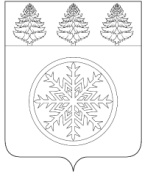 РОССИЙСКАЯ ФЕДЕРАЦИЯИРКУТСКАЯ ОБЛАСТЬД у м аЗиминского городского муниципального образованияРЕШЕНИЕот 29.06.2017	            г. Зима			№ 274О мероприятиях, направленных на улучшение экологической ситуациии охраны окружающей среды в Зиминскомгородском муниципальном образованииЗаслушав информацию начальника отдела архитектуры и градостроительства администрации Зиминского городского муниципального образования Беляевского С.В. о мероприятиях, направленных на улучшение экологической ситуации и охраны окружающей среды в Зиминском городском муниципальном образовании, на основании  пунктов 11, 24 части 1 статьи 16  Федерального закона от 06.10.2003 № 131-ФЗ «Об общих принципах организации местного самоуправления в Российской Федерации», руководствуясь статьей 36 Устава Зиминского городского муниципального образования, Дума Зиминского городского муниципального образованияР Е Ш И Л А: Принять к сведению информацию о мероприятиях, направленных на улучшение экологической ситуации и охраны окружающей среды в Зиминском городском муниципальном образовании (прилагается).Рекомендовать администрации Зиминского городского муниципального образования активизировать работу по исполнению полномочий по организации мероприятий, направленных на улучшение экологической ситуации и охраны окружающей среды в Зиминском городском муниципальном образовании.  Контроль исполнения настоящего решения возложить на председателя депутатской комиссии по управлению муниципальным хозяйством В.С. Иванова и заместителя мэра городского округа по вопросам ЖКХ, архитектуры и строительства А.В. Неудачина.ИНФОРМАЦИЯо мероприятиях, направленных на улучшение экологической ситуации и охраны окружающей среды в Зиминском городском муниципальном образованииНа основании п. 11, п. 24 ч. 1 ст. 16  Федерального закона от 06.10.2003 № 131-ФЗ «Об общих принципах организации местного самоуправления в Российской Федерации», руководствуясь государственной программой Иркутской области «Охрана окружающей среды» на 2014-2018 годы, утверждённой постановлением Правительства Иркутской области от 24.10.2013 № 444-п, на территории Зиминского городского муниципального образования проводятся следующие мероприятия, направленные на улучшение экологической ситуации и охраны окружающей среды:                                                                                                                  В 2016 году постановлением администрации Зиминского городского муниципального образования (далее ЗГМО) от 20.06.2016 №928 утверждена муниципальная программа «Охрана окружающей среды Зиминского городского муниципального образования на 2016 – 2019 годы» (далее – Программа).Общий объем финансирования Программы составит 137 283,477 тыс. рублей, в том числе за счет средств:федерального бюджета – 0,00 тыс. рублей;областного бюджета – 127 330,783 тыс. рублей;местного бюджета – 8 952,694 тыс. рублей;внебюджетных источников (инвестиций) –1 000,0 тыс. рублей.Программой предусмотрены следующие мероприятия:                                                                         - снижение количества несанкционированных свалок;                                                                - высвобождение 30 га земель за счет рекультивации несанкционированных свалок;            - берегоукрепление в зоне водозаборного узла протяженностью 485 м;                                                                                                                       - замена воздуходувного агрегата по капитальному ремонту очистных сооружений.В рамках реализации Программы по состоянию на 01.06.2017 г.:- заключен контракт от 06.12.2016 г. № Ф.2016.360697 на разработку проектной документации «Ликвидация свалок и переработка отходов лесопереработки на территории Зиминского городского муниципального образования» на сумму 1 229 321,74 руб. Срок выполнения работ согласно контракта 01.05.2017 г. В настоящее время подрядчиком в лице АО «Бурятгражданпроект» подан иск в Арбитражный суд о продлении срока контракта до 01.10.2017 г. из-за  необходимости прохождения экологической экспертизы. После исполнения проекта будет проведён анализ объёмов выполняемых работ и финансовых возможностей местного бюджета, будут определены сроки выполнения работ. Учитывая большой объём несанкционированных свалок, высокую стоимость выполняемых работ и ограниченные возможности местного бюджета,  работы планируется выполнить  в течение  2018 – 2019 годов;- заключен контракт на выполнение работ по берегоукреплению в зоне водозаборного узла на сумму 65 106 040 руб. Подрядчик приступил к выполнению работ. Срок завершения работ - 05.2018 г.;-  заключен контракт на поставку воздуходувного агрегата на сумму 904 144,32 руб. Срок поставки - 03.06.2017 г. Подрядчик свои обязательства не выполнил, ведется претензионная работа. Новый срок – середина июля 2017 г.2. Постановлением администрации ЗГМО от 19.09.2016 № 1469 создана межведомственная комиссия по обследованию несанкционированных свалок на территории ЗГМО, по результатам работы которой проведена инвентаризация мест несанкционированного размещения отходов на территории ЗГМО. Материалы, составленные по результатам работы комиссии, направлены в Зиминскую межрайонную прокуратуру для принятия мер прокурорского реагирования. Специалистами администрации ведётся постоянный мониторинг несанкционированных свалок с направлением материалов при выявлении новых случаев захламления территории в МО МВД РФ «Зиминский» для установления лиц, причастных к нарушениям.В ноябре 2016 года по жалобам жителей города администрацией совместно с представителями Зиминской межрайонной прокуратуры, Территориального отдела Управления Федеральной службы по надзору в сфере защиты прав потребителей и благополучия человека по Иркутской области в г. Зиме и Зиминском районе, г.Саянске,  Службы по охране природы и озера Байкал Иркутской области, ОБЭП проверены земельные участки ООО «Золотое дело».  По результатам обследования составлены  акты проверок, которые направлены в Зиминскую межрайонную прокуратуру для принятия мер прокурорского реагирования. Зиминский городской суд Иркутской области удовлетворил иск Зиминской межрайонной прокуратуры к ООО «Золотое дело» о приостановлении деятельности, закрытию производства древесного угля и ликвидации углетомильных печей по адресам: ул. Лесопильная, 1, ул. Лесопильная, уч. 1 "В", ул. Лесопильная, уч. 1 "В"/1 г.Весной 2017 года продолжены работы по ликвидации несанкционированных свалок  силами МКУ «Чистый город». В настоящее время проводятся работы на участке в 250 м на восток от очистных сооружений.                                                                                                                                                                                                                                                        3. Оценка качества атмосферного воздуха. На основании информационного бюллетеня «Оценка влияния факторов среды обитания на здоровье населения муниципального образования по показателям социально-гигиенического мониторинга по г.Зима за 2016 год», представленного Территориальным отделом Управления Федеральной службы по надзору в сфере защиты прав потребителей и благополучия человека по Иркутской области в г. Зиме и Зиминском районе, г.Саянске: «… В 2016 году основной объем лабораторных исследований загрязнения атмосферного воздуха был выполнен с целью ведения социально-гигиенического мониторинга и проводился на маршрутных постах, расположенных на автомагистралях города в зоне жилой застройки (96% от всех проб). Всего в 2016 г. в мониторинговых точках было исследовано 1200 проб воздуха. Из них 13 проб не соответствовали гигиеническим нормативам, 12 по саже, одна по содержанию оксида углерода. Доля проб атмосферного воздуха городских поселений с уровнем загрязнения, превышающим гигиенические нормативы, в целом по г.Зима Иркутской области в 2016 г. по сравнению с 2015г. (1,75%) уменьшилась и составила 1,1%». Доля проб атмосферного воздуха на селитебных территориях вблизиавтомагистралей с уровнем загрязнения, превышающим ПДК4. В соответствии с Законом Иркутской области от 30 декабря 2014 г. №173-ОЗ «Об отдельных вопросах регулирования административной ответственности в области благоустройства территорий муниципальных образований Иркутской области», Правилами благоустройства территории ЗГМО, утвержденными решением Думы ЗГМО от 10.07.2014 г. №532, специалистами администрации, в функции которых входит регулярное обследование придомовых территорий и составление протоколов о нарушениях, за 2016 год выполнена следующая работа:В целях улучшения экологического и санитарного состояния города в 2017 году на территории Зиминского городского муниципального образования проводились:                                                                                                                                                             - на основании постановления администрации от 03.04.2017 №509 с 17 апреля  по 17 июня  2017 г.  двухмесячник по санитарной очистке территории города, в рамках которого:1)  28.04.2017 г. состоялся «городской субботник»;2) сотрудниками администрации с участием всех отделов проведен рейд по проверке  санитарного состояния территории общего пользования в частном секторе. Выдано 260 предписаний, составлено 39 протоколов об административных правонарушениях в сфере благоустройства;         - 03.05.2017 г. проведена акция «Чистый лес» по уборке территории на о.Муринский сотрудниками отдела  ГОиЧС и отдела по молодежной политике администрации, добровольцами ДОО «Молодежный союз»;- 05.05.2017 г. проведена акция «Посади дерево Победы». Посадка деревьев по ул.Лазо, 33 сотрудниками отдела по молодежной политике администрации и добровольцами ДОО «Молодежный союз»;    - 19.05.2017 г. проведена акция по озеленению мест общего пользования города:1) работниками администрации города совместно с депутатами городской Думы на ул.Ленина (от дома №2 до здания прокуратуры) высажено 500 кустов акации и 50 яблонь;2) отделом по молодежной политике, жителями города и ДОО «Молодежный союз» г.Зимы в парке Победы посажены 130 саженцев сосны;3) выпускниками школ по ул. 5 Армии у памятника героям гражданской войны высажены 160 берез;4) предпринимателями города продолжены работы по озеленению сквера по ул. Тургенева;- 26.05.2017г. на территории скверов города высажено 5200 саженцев цветов;- весной 2017 года силами МКУ «Чистый город» производилась санитарная вырубка и кронирование тополей на территории школы №8 и дошкольных детских учреждений (№4, №10, №171);- для решения вопроса по водоотводу МКУ «Чистый город» в 2017 году продолжил работы по устройству кюветов вдоль автодорог города по ул. Ленина, Клименко, Крылова, Бограда, Ленинградской;- по графику организован сбор и вывоз бытового мусора с территории частного сектора МКУ «Чистый город».5.  Для решения задач по обеспечению экологического благополучия на территории города необходимо:-снижение объемов выбросов загрязняющих веществ в атмосферу от стационарных источников (котельные) путем их модернизации или перевода на более экологический вид топлива;- модернизация канализационных очистных сооружений;- обустройство дополнительных площадок для мусорных контейнеров;- ликвидация стихийных свалок;- решение вопроса по переработке древесных отходов;- устройство водоотводных и водопропускных сооружений;- решение вопроса по наиболее эффективной организации вывоза бытового мусора с частного сектора.Отсутствие у органов местного самоуправления полномочий осуществлять экологический контроль объектов, в первую очередь производственного назначения, затрудняет проведение в должной мере мероприятий по охране окружающей среды в границах города.Начальник отдела архитектуры иградостроительства ЗГМО                                                                                  С.В. БеляевскийПредседатель Думы Зиминского городского муниципального образованияИ.о. мэра Зиминского городского муниципального образования________________ Г.А. Полынцева	_____________А.В. Гудов                     Приложение к решению Думы Зиминского городскогомуниципального образования                  от 29.06.2017 № 274Населенные пунктыДоля проб с превышениематмосферногоПДК, %воздухаДинамика2014г.2015г.2016г.г.Зима182113-38,1%Рассмотрено жалоб от населения с выходом на местоСоставлено предписаний по очистке прилегающих территорийСоставлено протоколов на административную комиссиюПривлечено к административной ответственностиСумма административных штрафов за нарушение правил благоустройства территории г. Зимы. Совместно с МЧС проведено подворных обходов частного жилого сектора с инструктированием населения о соблюдении требований пожарной безопасности в быту42102023222980000 руб.15